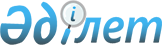 О внесении изменений в решение Восточно-Казахстанского областного маслихата от 14 декабря 2022 года № 21/192-VII "Об областном бюджете на 2023-2025 годы"Решение Восточно-Казахстанского областного маслихата от 19 июля 2023 года № 4/37-VІІІ
      Восточно-Казахстанский областной маслихат РЕШИЛ: 
      1. Внести в решение Восточно-Казахстанского областного маслихата "Об областном бюджете на 2023-2025 годы" от 14 декабря 2022 года № 21/192-VII следующие изменения:
      пункт 1 изложить в новой редакции:
      "1. Утвердить областной бюджет на 2023-2025 годы согласно приложениям 1, 2 и 3 соответственно, в том числе на 2023 год в следующих объемах:
      1) доходы – 393 771 655,3 тысяч тенге, в том числе:
      налоговые поступления – 57 758 983,7 тысяч тенге;
      неналоговые поступления – 4 182 513,7 тысяч тенге;
      поступления от продажи основного капитала – 48,5 тысяч тенге;
      поступления трансфертов – 331 830 109,4 тысяч тенге;
      2) затраты – 389 466 257,2 тысяч тенге;
      3) чистое бюджетное кредитование – 13 469 359,2 тысяч тенге, в том числе:
      бюджетные кредиты – 21 775 584,0 тысяч тенге;
      погашение бюджетных кредитов – 8 306 224,8 тысяч тенге;
      4) сальдо по операциям с финансовыми активами – 5 321 020,0 тысяч тенге, в том числе:
      приобретение финансовых активов – 5 321 020,0 тысяч тенге;
      поступления от продажи финансовых активов государства – 0,0 тысяч тенге;
      5) дефицит (профицит) бюджета – -14 484 981,1 тысяч тенге;
      6) финансирование дефицита (использование профицита) бюджета –  14 484 981,1 тысяч тенге:
      поступление займов – 21 625 584,0 тысяч тенге;
      погашение займов – 8 554 476,8 тысяч тенге;
      используемые остатки бюджетных средств – 1 413 873,9 тысяч тенге.";
      пункт 8 изложить в новой редакции:
      "8. Предусмотреть в областном бюджете на 2023 год поступление трансфертов из бюджетов районов (городов областного значения) на компенсацию потерь вышестоящего бюджета в связи с: 
      передачей функций и лимитов штатной численности исполнительных органов в области образования и подведомственных им государственных учреждений с районного уровня на областной уровень – 39 739 358,5 тысяч тенге;
      созданием центров трудовой мобильности и преобразованием действующих центров занятости в карьерные центры – 683 894,0 тысяч тенге.
      Распределение поступлений трансфертов из бюджетов районов (городов областного значения) определяется постановлением Восточно-Казахстанского областного акимата.";
      пункт 10 изложить в новой редакции:
      "10. Предусмотреть в областном бюджете на 2023 год целевые текущие трансферты из республиканского бюджета на:
      1) содержание объектов среднего образования, построенных в рамках пилотного национального проекта "Комфортная школа";
      2) увеличение оплаты труда педагогов организаций дошкольного образования;
      3) увеличение размера государственной стипендии обучающимся в организациях технического и профессионального, послесреднего образования;
      4) повышение заработной платы работников природоохранных и специальных учреждений;
      5) субсидирование затрат перерабатывающих предприятий на закуп сельскохозяйственной продукции для производства продуктов ее глубокой переработки;
      6) проведение противоэпизоотических мероприятий;
      7) субсидирование возмещения расходов, понесенных национальной компанией в сфере агропромышленного комплекса при реализации продовольственного зерна для регулирующего воздействия на внутренний рынок;
      8) обеспечение прав и улучшение качества жизни лиц с инвалидностью в Республике Казахстан;
      9) приобретение жилья коммунального жилищного фонда для социально уязвимых слоев населения;
      10) материально-техническое оснащение организаций здравоохранения на местном уровне в рамках пилотного национального проекта "Модернизация сельского здравоохранения;
      11) на обеспечение социальной поддержки граждан по вопросам занятости".";
      приложение 1 к указанному решению изложить в новой редакции согласно приложению к настоящему решению.
      2. Настоящее решение вводится в действие с 1 января 2023 года. Областной бюджет на 2023 год
					© 2012. РГП на ПХВ «Институт законодательства и правовой информации Республики Казахстан» Министерства юстиции Республики Казахстан
				
      Председатель Восточно-Казахстанского областного маслихата 

Д. Рыпаков
Приложение к решению 
Восточно-Казахстанского 
областного маслихата 
от 19 июля 2023 года 
№ 4/37-VIIIПриложение 1 к решению 
Восточно-Казахстанского 
областного маслихата 
от 14 декабря 2022 года 
№ 21/192-VII
Категория
Категория
Категория
Категория
Всего доходы (тысяч тенге)
Класс
Класс
Класс
Всего доходы (тысяч тенге)
Подкласс
Подкласс
Всего доходы (тысяч тенге)
Наименование
Всего доходы (тысяч тенге)
1
2
3
4
5
1. ДОХОДЫ
393 771 655,3
1
Налоговые поступления
57 758 983,7
01
Подоходный налог
31 327 177,0
2
Индивидуальный подоходный налог
31 327 177,0
03
Социальный налог
23 711 993,0
1
Социальный налог
23 711 993,0
05
Внутренние налоги на товары, работы и услуги
2 719 813,7
3
Поступления за использование природных и других ресурсов
2 535 963,7
4
Сборы за ведение предпринимательской и профессиональной деятельности
183 850,0
2
Неналоговые поступления
4 182 513,7
01
Доходы от государственной собственности
2 060 214,6
1
Поступления части чистого дохода государственных предприятий
80 358,0
3
Дивиденды на государственные пакеты акций, находящиеся в государственной собственности
6 500,0
4
Доходы на доли участия в юридических лицах, находящиеся в государственной собственности
792,0
5
Доходы от аренды имущества, находящегося в государственной собственности
144 000,0
7
Вознаграждения по кредитам, выданным из государственного бюджета
1 828 564,6
03
Поступления денег от проведения государственных закупок, организуемых государственными учреждениями, финансируемыми из государственного бюджета
182,3
1
Поступления денег от проведения государственных закупок, организуемых государственными учреждениями, финансируемыми из государственного бюджета
182,3
04
Штрафы, пени, санкции, взыскания, налагаемые государственными учреждениями, финансируемыми из государственного бюджета, а также содержащимися и финансируемыми из бюджета (сметы расходов) Национального Банка Республики Казахстан
1 873 815,5
1
Штрафы, пени, санкции, взыскания, налагаемые государственными учреждениями, финансируемыми из государственного бюджета, а также содержащимися и финансируемыми из бюджета (сметы расходов) Национального Банка Республики Казахстан, за исключением поступлений от организаций нефтяного сектора и в Фонд компенсации потерпевшим
1 873 815,5
06
Прочие неналоговые поступления 
248 301,3
1
Прочие неналоговые поступления 
248 301,3
3
Поступления от продажи основного капитала
48,5
01
Продажа государственного имущества, закрепленного за государственными учреждениями
48,5
1
Продажа государственного имущества, закрепленного за государственными учреждениями
48,5
4
Поступления трансфертов
331 830 109,4
01
Трансферты из нижестоящих органов государственного управления
41 567 131,4
2
Трансферты из районных (городов областного значения) бюджетов
41 567 131,4
02
Трансферты из вышестоящих органов государственного управления
290 262 978,0
1
Трансферты из республиканского бюджета
290 262 978,0
Функциональная группа
Функциональная группа
Функциональная группа
Функциональная группа
Функциональная группа
Всего затраты (тысяч тенге)
Функциональная подгруппа
Функциональная подгруппа
Функциональная подгруппа
Функциональная подгруппа
Всего затраты (тысяч тенге)
Администратор программ
Администратор программ
Администратор программ
Всего затраты (тысяч тенге)
Программа
Программа
Всего затраты (тысяч тенге)
Наименование
Всего затраты (тысяч тенге)
1
2
3
4
5
6
II. ЗАТРАТЫ
389 466 257,2
01
Государственные услуги общего характера
5 222 241,0
1
Представительные, исполнительные и другие органы, выполняющие общие функции государственного управления
3 456 508,0
110
Аппарат маслихата области
164 132,7
001
Услуги по обеспечению деятельности маслихата области
164 132,7
120
Аппарат акима области
2 713 179,3
001
Услуги по обеспечению деятельности акима области
2 112 990,6
007
Капитальные расходы подведомственных государственных учреждений и организаций
121 373,2
009
Обеспечение и проведение выборов акимов городов районного значения, сел, поселков, сельских округов
348 375,0
113
Целевые текущие трансферты нижестоящим бюджетам
130 440,5
282
Ревизионная комиссия области
381 796,0
001
Услуги по обеспечению деятельности ревизионной комиссии области
381 796,0
752
Управление общественного развития области
197 400,0
075
Обеспечение деятельности Ассамблеи народа Казахстана области
197 400,0
2
Финансовая деятельность
1 366 874,7
257
Управление финансов области
1 271 864,8
001
Услуги по реализации государственной политики в области исполнения местного бюджета и управления коммунальной собственностью
376 174,8
009
Приватизация, управление коммунальным имуществом, постприватизационная деятельность и регулирование споров, связанных с этим
667 190,0
013
Капитальные расходы государственного органа
228 500,0
718
Управление государственных закупок области
95 009,9
001
Услуги по реализации государственной политики в области государственных закупок на местном уровне
89 205,9
003
Капитальные расходы государственного органа
5 804,0
5
Планирование и статистическая деятельность
398 858,3
258
Управление экономики и бюджетного планирования области
398 858,3
001
Услуги по реализации государственной политики в области формирования и развития экономической политики, системы государственного планирования
383 211,3
005
Капитальные расходы государственного органа
10 941,0
061
Экспертиза и оценка документации по вопросам бюджетных инвестиций и государственно-частного партнерства, в том числе концессии
4 706,0
02
Оборона
998 485,0
1
Военные нужды
117 035,0
120
Аппарат акима области
117 035,0
010
Мероприятия в рамках исполнения всеобщей воинской обязанности
95 412,0
011
Подготовка территориальной обороны и территориальная оборона областного масштаба
21 623,0
2
Организация работы по чрезвычайным ситуациям
881 450,0
120
Аппарат акима области
213 160,0
012
Мобилизационная подготовка и мобилизация областного масштаба
213 160,0
287
Территориальный орган, уполномоченных органов в области чрезвычайных ситуаций природного и техногенного характера, гражданской обороны, финансируемый из областного бюджета
668 290,0
002
Капитальные расходы территориального органа и подведомственных государственных учреждений
457 947,0
004
Предупреждение и ликвидация чрезвычайных ситуаций областного масштаба
210 343,0
03
Общественный порядок, безопасность, правовая, судебная, уголовно-исполнительная деятельность
11 258 477,9
1
Правоохранительная деятельность
11 258 477,9
252
Исполнительный орган внутренних дел, финансируемый из областного бюджета
11 258 477,9
001
Услуги по реализации государственной политики в области обеспечения охраны общественного порядка и безопасности на территории области
10 544 070,9
003
Поощрение граждан, участвующих в охране общественного порядка
5 606,0
006
Капитальные расходы государственного органа
708 801,0
04
Образование
167 238 705,0
1
Дошкольное воспитание и обучение
18 975 096,9
261
Управление образования области
18 975 096,9
081
Дошкольное воспитание и обучение
12 280 866,1
202
Реализация государственного образовательного заказа в дошкольных организациях образования
6 694 230,8
2
Начальное, основное среднее и общее среднее образование
127 992 439,2
261
Управление образования области
110 645 069,7
003
Общеобразовательное обучение по специальным образовательным учебным программам
3 661 481,0
006
Общеобразовательное обучение одаренных детей в специализированных организациях образования
3 126 871,8
055
Дополнительное образование для детей и юношества
4 853 470,0
082
Общеобразовательное обучение в государственных организациях начального, основного и общего среднего образования
71 792 732,9
083
Организация бесплатного подвоза учащихся до ближайшей школы и обратно в сельской местности
139 740,0
203
Реализация подушевого финансирования в государственных организациях среднего образования
27 070 774,0
285
Управление физической культуры и спорта области
7 293 880,5
006
Дополнительное образование для детей и юношества по спорту
6 579 285,5
007
Общеобразовательное обучение одаренных в спорте детей в специализированных организациях образования
714 595,0
762
Управление строительства, энергетики и жилищно-коммунального хозяйства области
10 053 489,0
012
Строительство и реконструкция объектов начального, основного среднего и общего среднего образования
662 196,0
205
Строительство объектов начального, основного среднего и общего среднего образования в рамках пилотного национального проекта "Комфортная школа"
9 391 293,0
4
Техническое и профессиональное, послесреднее образование
11 977 428,3
253
Управление здравоохранения области
598 235,5
043
Подготовка специалистов в организациях технического и профессионального, послесреднего образования
598 235,5
261
Управление образования области
11 156 235,8
024
Подготовка специалистов в организациях технического и профессионального образования
11 070 303,8
025
Подготовка специалистов в организациях послесреднего образования
85 932,0
762
Управление строительства, энергетики и жилищно-коммунального хозяйства области
222 957,0
099
Строительство и реконструкция объектов технического, профессионального и послесреднего образования
222 957,0
5
Переподготовка и повышение квалификации специалистов
2 052 244,6
120
Аппарат акима области
14 259,6
019
Обучение участников избирательного процесса
14 259,6
253
Управление здравоохранения области
454 858,0
003
Повышение квалификации и переподготовка кадров
454 858,0
261
Управление образования области
1 583 127,0
052
Повышение квалификации, подготовка и переподготовка кадров в рамках Государственной программы развития продуктивной занятости и массового предпринимательства на 2017 – 2021 годы "Еңбек"
1 583 127,0
6
Высшее и послевузовское образование
1 202 163,0
253
Управление здравоохранения области
27 903,0
057
Повышение квалификации и переподготовка кадров
27 903,0
261
Управление образования области
1 174 260,0
057
Подготовка специалистов с высшим, послевузовским образованием и оказание социальной поддержки обучающимся
1 174 260,0
9
Прочие услуги в области образования
5 039 333,0
261
Управление образования области
5 039 333,0
001
Услуги по реализации государственной политики на местном уровне в области образования
826 628,0
004
Информатизация системы образования в государственных учреждениях образования 
164 913,0
005
Приобретение и доставка учебников, учебно-методических комплексов для государственных организаций образования
450 000,0
007
Проведение школьных олимпиад, внешкольных мероприятий и конкурсов областного, районного (городского) масштабов
483 723,0
011
Обследование психического здоровья детей и подростков и оказание психолого-медико-педагогической консультативной помощи населению
164 820,0
012
Реабилитация и социальная адаптация детей и подростков с проблемами в развитии
432 818,0
019
Присуждение грантов областным государственным учреждениям образования за высокие показатели работы
47 000,0
029
Методическое и финансовое сопровождение системы образования
1 260 778,0
067
Капитальные расходы подведомственных государственных учреждений и организаций
801 583,0
086
Выплата единовременных денежных средств казахстанским гражданам, усыновившим (удочерившим) ребенка (детей)-сироту и ребенка (детей), оставшегося без попечения родителей
4 394,0
087
Ежемесячные выплаты денежных средств опекунам (попечителям) на содержание ребенка-сироты (детей-сирот), и ребенка (детей), оставшегося без попечения родителей
402 676,0
05
Здравоохранение
26 633 012,6
2
Охрана здоровья населения
18 912 404,6
253
Управление здравоохранения области
1 064 963,5
006
Услуги по охране материнства и детства
409 703,5
007
Пропаганда здорового образа жизни
18 685,0
041
Дополнительное обеспечение гарантированного объема бесплатной медицинской помощи по решению местных представительных органов областей
67 338,0
042
Проведение медицинской организацией мероприятий, снижающих половое влечение, осуществляемые на основании решения суда
1 435,0
050
Возмещение лизинговых платежей по санитарному транспорту, медицинским изделиям, требующие сервисного обслуживания, приобретенных на условиях финансового лизинга
567 802,0
762
Управление строительства, энергетики и жилищно-коммунального хозяйства области
17 847 441,1
038
Строительство и реконструкция объектов здравоохранения
17 847 441,1
3
Специализированная медицинская помощь
1 247 499,0
253
Управление здравоохранения области
1 247 499,0
027
Централизованный закуп и хранение вакцин и других медицинских иммунобиологических препаратов для проведения иммунопрофилактики населения
1 247 499,0
4
Поликлиники
526 249,0
253
Управление здравоохранения области
526 249,0
039
Оказание амбулаторно-поликлинических услуг и медицинских услуг субъектами сельского здравоохранения, за исключением оказываемой за счет средств республиканского бюджета, и оказание услуг Call-центрами
526 249,0
5
Другие виды медицинской помощи
113 672,0
253
Управление здравоохранения области
113 672,0
029
Областные базы специального медицинского снабжения
113 672,0
9
Прочие услуги в области здравоохранения
5 833 188,0
253
Управление здравоохранения области
5 833 188,0
001
Услуги по реализации государственной политики на местном уровне в области здравоохранения
224 189,0
008
Реализация мероприятий по профилактике и борьбе со СПИД в Республике Казахстан
80 725,0
016
Обеспечение граждан бесплатным или льготным проездом за пределы населенного пункта на лечение
26 460,0
018
Информационно-аналитические услуги в области здравоохранения
60 714,0
030
Капитальные расходы государственных органов здравоохранения
5 419,0
033
Капитальные расходы медицинских организаций здравоохранения
5 435 681,0
06
Социальная помощь и социальное обеспечение
20 830 933,9
1
Социальное обеспечение
9 096 536,5
256
Управление координации занятости и социальных программ области
6 978 446,5
002
Предоставление специальных социальных услуг для престарелых и лиц с инвалидностью в медико-социальных учреждениях (организациях) общего типа, в центрах оказания специальных социальных услуг, в центрах социального обслуживания
2 233 349,0
012
Предоставление специальных социальных услуг для детей с инвалидностью в государственных медико-социальных учреждениях (организациях) для детей с нарушениями функций опорно-двигательного аппарата, в центрах оказания специальных социальных услуг, в центрах социального обслуживания
328 975,0
013
Предоставление специальных социальных услуг для лиц с инвалидностью с психоневрологическими заболеваниями, в психоневрологических медико-социальных учреждениях (организациях), в центрах оказания специальных социальных услуг, в центрах социального обслуживания
2 982 255,5
014
Предоставление специальных социальных услуг для престарелых, лиц с инвалидностью, в том числе детей с инвалидностью, в реабилитационных центрах
1 221 637,0
015
Предоставление специальных социальных услуг для детей с инвалидностью с психоневрологическими патологиями в детских психоневрологических медико-социальных учреждениях (организациях), в центрах оказания специальных социальных услуг, в центрах социального обслуживания
212 230,0
261
Управление образования области
2 118 090,0
015
Социальное обеспечение сирот, детей, оставшихся без попечения родителей
1 818 956,0
037
Социальная реабилитация
206 046,0
092
Содержание ребенка (детей), переданного патронатным воспитателям
93 088,0
9
Прочие услуги в области социальной помощи и социального обеспечения
11 734 397,4
256
Управление координации занятости и социальных программ области
11 542 269,8
001
Услуги по реализации государственной политики на местном уровне в области обеспечения занятости и реализации социальных программ для населения
5 359 141,8
018
Размещение государственного социального заказа в неправительственных организациях
209 333,0
046
Обеспечение прав и улучшение качества жизни инвалидов в Республике Казахстан
96 069,0
053
Услуги по замене и настройке речевых процессоров к кохлеарным имплантам
66 759,0
067
Капитальные расходы подведомственных государственных учреждений и организаций
138 976,0
113
Целевые текущие трансферты нижестоящим бюджетам
5 671 991,0
298 
Управление государственной инспекции труда области
186 324,0
001
Услуги по реализации государственной политики в области регулирования трудовых отношений на местном уровне
169 888,0
003
Капитальные расходы государственного органа
16 436,0
752
Управление общественного развития области
5 803,6
050
Обеспечение прав и улучшение качества жизни лиц с инвалидностью в Республике Казахстан
5 803,6
07
Жилищно-коммунальное хозяйство
2 419 919,0
1
Жилищное хозяйство
110 000,0
762
Управление строительства, энергетики и жилищно-коммунального хозяйства области
110 000,0
054
Выплаты отдельным категориям граждан за жилище, арендуемое в частном жилищном фонде
110 000,0
2
Коммунальное хозяйство
2 309 919,0
762
Управление строительства, энергетики и жилищно-коммунального хозяйства области
2 309 919,0
030
Развитие коммунального хозяйства
1 501 000,0
044
Субсидирование стоимости услуг по подаче питьевой воды из особо важных групповых и локальных систем водоснабжения, являющихся безальтернативными источниками питьевого водоснабжения
308 919,0
045
Развитие системы водоснабжения и водоотведения
500 000,0
08
Культура, спорт, туризм и информационное пространство
14 456 012,2
1
Деятельность в области культуры
5 355 961,4
262
Управление культуры области
5 355 961,4
001
Услуги по реализации государственной политики на местном уровне в области культуры 
117 714,0
003
Поддержка культурно-досуговой работы
876 948,0
005
Обеспечение сохранности историко-культурного наследия и доступа к ним
2 023 288,4
006
Развитие государственного языка и других языков народа Казахстана
65 379,0
007
Поддержка театрального и музыкального искусства
1 692 885,5
011
Капитальные расходы государственного органа 
433,0
032
Капитальные расходы подведомственных государственных учреждений и организаций
203 104,9
113
Целевые текущие трансферты нижестоящим бюджетам
376 208,6
2
Спорт
5 412 409,7
285
Управление физической культуры и спорта области
4 561 060,0
001
Услуги по реализации государственной политики на местном уровне в сфере физической культуры и спорта
92 694,0
002
Проведение спортивных соревнований на областном уровне
50 960,0
003
Подготовка и участие членов областных сборных команд по различным видам спорта на республиканских и международных спортивных соревнованиях
4 324 559,0
005
Капитальные расходы государственного органа
13 990,0
032
Капитальные расходы подведомственных государственных учреждений и организаций
9 744,0
113
Целевые текущие трансферты нижестоящим бюджетам
69 113,0
762
Управление строительства, энергетики и жилищно-коммунального хозяйства области
851 349,7
024
Развитие объектов спорта
851 349,7
3
Информационное пространство
3 010 347,6
262
Управление культуры области
618 599,0
008
Обеспечение функционирования областных библиотек
618 599,0
752
Управление общественного развития области
826 354,0
009
Услуги по проведению государственной информационной политики
826 354,0
759
Управление цифровизации и архивов области
1 565 394,6
001
Услуги по реализации государственной политики на местном уровне в области информатизации, управления архивным делом
427 306,5
003
Обеспечение сохранности архивного фонда
645 918,0
008
Обеспечение деятельности государственного учреждения "Центр информационных технологий"
449 571,5
009
Капитальные расходы государственного органа
14 825,0
032
Капитальные расходы подведомственных государственных учреждений и организаций
27 773,6
4
Туризм
41 836,0
266
Управление предпринимательства и индустриально-инновационного развития области
41 836,0
021
Регулирование туристской деятельности
34 222,0
042
Возмещение части затрат по приобретению автомобильных транспортных средств вместимостью более восьми мест для сидения, исключая место водителя, субъектам предпринимательства, осуществляющим туристскую деятельность 
4 125,0
044
Субсидирование части затрат субъектов предпринимательства на содержание санитарно-гигиенических узлов
3 489,0
9
Прочие услуги по организации культуры, спорта, туризма и информационного пространства
635 457,5
752
Управление общественного развития области
635 457,5
001
Услуги по реализации государственной политики на местном уровне в области общественного развития
428 995,2
003
Капитальные расходы государственного органа
2 885,3
005
Изучение и анализ религиозной ситуации в регионе
110 477,0
006
Реализация мероприятий в сфере молодежной политики
93 100,0
09
Топливно-энергетический комплекс и недропользование
878 242,9
1
Топливо и энергетика
878 242,9
254
Управление природных ресурсов и регулирования природопользования области
255 533,0
081
Организация и проведение поисково-разведочных работ на подземные воды для хозяйственно-питьевого водоснабжения населенных пунктов
255 533,0
762
Управление строительства, энергетики и жилищно-коммунального хозяйства области
622 709,9
047
Субсидирование затрат энергопроизводящих организаций на приобретение топлива для бесперебойного проведения отопительного сезона
622 709,9
10
Сельское, водное, лесное, рыбное хозяйство, особо охраняемые природные территории, охрана окружающей среды и животного мира, земельные отношения
35 569 687,7
1
Сельское хозяйство
29 048 135,6
255
Управление сельского хозяйства области
29 048 135,6
001
Услуги по реализации государственной политики на местном уровне в сфере сельского хозяйства
666 312,6
002
Субсидирование развития семеноводства
1 154 172,0
008
Субсидирование стоимости пестицидов, биоагентов (энтомофагов), предназначенных для проведения обработки против вредных и особо опасных вредных организмов с численностью выше экономического порога вредоносности и карантинных объектов
1 301 405,0
011
Организация строительства, реконструкции скотомогильников (биотермических ям) и обеспечение их содержания
10 162,0
012
Организация санитарного убоя больных животных
4 935,0
013
Организация отлова и уничтожения бродячих собак и кошек
32 000,0
014
Субсидирование стоимости услуг по доставке воды сельскохозяйственным товаропроизводителям
16 018,0
018
Обезвреживание пестицидов (ядохимикатов)
1 400,0
028
Услуги по транспортировке ветеринарных препаратов до пункта временного хранения
4 312,0
029
Мероприятия по борьбе с вредными организмами сельскохозяйственных культур
10 437,0
030
Централизованный закуп ветеринарных препаратов по профилактике и диагностике энзоотических болезней животных, услуг по их профилактике и диагностике, организация их хранения и транспортировки (доставки) местным исполнительным органам районов (городов областного значения)
36 111,0
036
Возмещение владельцам стоимости обезвреженных (обеззараженных) и переработанных без изъятия животных, продукции и сырья животного происхождения, представляющих опасность для здоровья животных и человека
6 107,0
039
Проведения ветеринарных мероприятий по профилактике и диагностике энзоотических болезней животных
45 603,0
045
Определение сортовых и посевных качеств семенного и посадочного материала
37 131,0
046
Государственный учет и регистрация тракторов, прицепов к ним, самоходных сельскохозяйственных, мелиоративных и дорожно-строительных машин и механизмов
6 478,0
047
Субсидирование стоимости удобрений (за исключением органических)
1 617 471,0
049
Проведение мероприятий по идентификации сельскохозяйственных животных
16 936,0
050
Возмещение части расходов, понесенных субъектом агропромышленного комплекса, при инвестиционных вложениях
8 749 018,0
051
Субсидирование в рамках гарантирования и страхования займов субъектов агропромышленного комплекса
55 682,0
053
Субсидирование развития племенного животноводства, повышение продуктивности и качества продукции животноводства
4 775 813,0
056
Субсидирование ставок вознаграждения при кредитовании, а также лизинге на приобретение сельскохозяйственных животных, техники и технологического оборудования
6 300 000,0
057
Субсидирование затрат перерабатывающих предприятий на закуп сельскохозяйственной продукции для производства продуктов ее глубокой переработки в сфере животноводства
2 416 943,0
070
Проведение противоэпизоотических мероприятий
1 671 019,0
077
Субсидирование возмещения расходов, понесенных национальной компанией в сфере агропромышленного комплекса при реализации продовольственного зерна для регулирующего воздействия на внутренний рынок
112 670,0
2
Водное хозяйство
131 430,0
254
Управление природных ресурсов и регулирования природопользования области
131 430,0
002
Установление водоохранных зон и полос водных объектов
12 572,0
003
Обеспечение функционирования водохозяйственных сооружений, находящихся в коммунальной собственности
118 858,0
3
Лесное хозяйство
5 543 625,4
254
Управление природных ресурсов и регулирования природопользования области
5 543 625,4
005
Охрана, защита, воспроизводство лесов и лесоразведение
4 950 920,0
006
Охрана животного мира
45 287,4
104
Возмещение части расходов, понесенных субъектом рыбного хозяйства, при инвестиционных вложениях
547 418,0
4
Рыбное хозяйство
188 932,0
254
Управление природных ресурсов и регулирования природопользования области
188 932,0
034
Cубсидирование повышения продуктивности и качества аквакультуры (рыбоводства), а также племенного рыбоводства
188 932,0
5
Охрана окружающей среды
420 751,7
254
Управление природных ресурсов и регулирования природопользования области
420 751,7
001
Услуги по реализации государственной политики в сфере охраны окружающей среды на местном уровне
218 522,7
008
Мероприятия по охране окружающей среды
90 000,0
013
Капитальные расходы государственного органа
1 200,0
032
Капитальные расходы подведомственных государственных учреждений и организаций
67 778,0
113
Целевые текущие трансферты нижестоящим бюджетам
43 251,0
6
Земельные отношения
132 401,0
251
Управление земельных отношений области
132 401,0
001
Услуги по реализации государственной политики в области регулирования земельных отношений на территории области
124 239,4
010
Капитальные расходы государственного органа
1 293,0
113
Целевые текущие трансферты нижестоящим бюджетам
6 868,6
9
Прочие услуги в области сельского, водного, лесного, рыбного хозяйства, охраны окружающей среды и земельных отношений
104 412,0
255
Управление сельского хозяйства области
104 412,0
040
Централизованный закуп средств индивидуальной защиты работников, приборов, инструментов, техники, оборудования и инвентаря, для материально-технического оснащения государственных ветеринарных организаций
56 160,0
082
Временное содержание безнадзорных и бродячих животных
17 773,0
083
Идентификация безнадзорных и бродячих животных
7 500,0
084
Вакцинация и стерилизация бродячих животных
9 817,0
085
Идентификация домашних животных, владельцы которых относятся к социально уязвимым слоям населения
1 329,0
086
Содержание приютов, пунктов временного содержания для животных
11 833,0
11
Промышленность, архитектурная, градостроительная и строительная деятельность
57 700 311,5
2
Архитектурная, градостроительная и строительная деятельность
57 700 311,5
724
Управление государственного архитектурно-строительного контроля области
125 735,9
001
Услуги по реализации государственной политики на местном уровне в сфере государственного архитектурно-строительного контроля
125 735,9
762
Управление строительства, энергетики и жилищно-коммунального хозяйства области
57 574 575,6
001
Услуги по реализации государственной политики в области строительства, энергетики и жилищно-коммунального хозяйства на местном уровне
713 622,4
003
Капитальные расходы государственного органа
15 060,0
113
Целевые текущие трансферты нижестоящим бюджетам
4 854 027,5
114
Целевые трансферты на развитие нижестоящим бюджетам
51 991 865,7
12
Транспорт и коммуникации
29 206 959,3
1
Автомобильный транспорт
18 727 590,1
268
Управление пассажирского транспорта и автомобильных дорог области
18 727 590,1
002
Развитие транспортной инфраструктуры
8 000 000,0
003
Обеспечение функционирования автомобильных дорог
4 543 957,1
028
Реализация приоритетных проектов транспортной инфраструктуры
6 183 633,0
4
Воздушный транспорт
174 904,0
268
Управление пассажирского транспорта и автомобильных дорог области
174 904,0
004
Субсидирование регулярных внутренних авиаперевозок по решению местных исполнительных органов
174 904,0
9
Прочие услуги в сфере транспорта и коммуникаций
10 304 465,2
268
Управление пассажирского транспорта и автомобильных дорог области
10 304 465,2
001
Услуги по реализации государственной политики на местном уровне в области транспорта и коммуникаций
322 234,5
005
Субсидирование пассажирских перевозок по социально значимым межрайонным (междугородним) сообщениям
628 700,0
113
Целевые текущие трансферты нижестоящим бюджетам
5 842 802,7
114
Целевые трансферты на развитие нижестоящим бюджетам
3 510 728,0
13
Прочие
8 275 900,3
3
Поддержка предпринимательской деятельности и защита конкуренции
1 550 841,0
266
Управление предпринимательства и индустриально-инновационного развития области
1 525 186,0
005
Поддержка частного предпринимательства в рамках национального проекта по развитию предпринимательства на 2021 – 2025 годы
225 000,0
010
Субсидирование процентной ставки по кредитам в рамках национального проекта по развитию предпринимательства на 2021 – 2025 годы и Механизма кредитования приоритетных проектов
1 138 662,0
011
Частичное гарантирование кредитов малому и среднему бизнесу в рамках национального проекта по развитию предпринимательства на 2021 – 2025 годы и Механизма кредитования приоритетных проектов
139 024,0
082
Предоставление государственных грантов молодым предпринимателям для реализации новых бизнес-идей в рамках национального проекта по развитию предпринимательства на 2021 – 2025 годы
22 500,0
762
Управление строительства, энергетики и жилищно-коммунального хозяйства области
25 655,0
051
Развитие индустриальной инфраструктуры в рамках национального проекта по развитию предпринимательства на 2021 – 2025 годы
25 655,0
9
Прочие
6 725 059,3
253
Управление здравоохранения области
599 051,1
058
Реализация мероприятий по социальной и инженерной инфраструктуре в сельских населенных пунктах в рамках проекта "Ауыл-Ел бесігі"
599 051,1
257
Управление финансов области
1 192 247,0
012
Резерв местного исполнительного органа области
1 192 247,0
258
Управление экономики и бюджетного планирования области
1 634 574,0
003
Разработка или корректировка, а также проведение необходимых экспертиз технико-экономических обоснований местных бюджетных инвестиционных проектов и конкурсных документаций проектов государственно-частного партнерства, концессионных проектов, консультативное сопровождение проектов государственно-частного партнерства и концессионных проектов
1 634 574,0
261
Управление образования области
836 338,6
079
Реализация мероприятий по социальной и инженерной инфраструктуре в сельских населенных пунктах в рамках проекта "Ауыл-Ел бесігі"
502 016,6
096
Выполнение государственных обязательств по проектам государственно-частного партнерства
334 322,0
266
Управление предпринимательства и индустриально-инновационного развития области
260 338,4
001
Услуги по реализации государственной политики на местном уровне в области развития предпринимательства и индустриально-инновационной деятельности
243 572,0
003
Капитальные расходы государственного органа
16 766,4
268
Управление пассажирского транспорта и автомобильных дорог области
1 302 635,2
096
Выполнение государственных обязательств по проектам государственно-частного партнерства
1 302 635,2
285
Управление физической культуры и спорта области
899 875,0
096
Выполнение государственных обязательств по проектам государственно-частного партнерства
899 875,0
14
Обслуживание долга
2 473 137,9
1
Обслуживание долга
2 473 137,9
257
Управление финансов области
2 473 137,9
004
Обслуживание долга местных исполнительных органов
2 417 741,9
016
Обслуживание долга местных исполнительных органов по выплате вознаграждений и иных платежей по займам из республиканского бюджета
55 396,0
15
Трансферты
6 304 231,0
1
Трансферты
6 304 231,0
257
Управление финансов области
6 304 231,0
007
Субвенции
5 111 751,0
011
Возврат неиспользованных (недоиспользованных) целевых трансфертов
359 921,5
017
Возврат, использованных не по целевому назначению целевых трансфертов
53 529,2
053
Возврат сумм неиспользованных (недоиспользованных) целевых трансфертов, выделенных из республиканского бюджета за счет целевого трансферта из Национального фонда Республики Казахстан
779 029,3
 III. Чистое бюджетное кредитование 
13 469 359,2
 Бюджетные кредиты
21 775 584,0
06
Социальная помощь и социальное обеспечение
1 090 000,0
9
Прочие услуги в области социальной помощи и социального обеспечения
1 090 000,0
256
Управление координации занятости и социальных программ области
1 090 000,0
063
Предоставление бюджетных кредитов для содействия предпринимательской инициативе молодежи
1 090 000,0
07
Жилищно-коммунальное хозяйство
8 343 241,0
1
Жилищное хозяйство
8 343 241,0
762
Управление строительства, энергетики и жилищно-коммунального хозяйства области
8 343 241,0
009
Кредитование районных (городов областного значения) бюджетов на проектирование и (или) строительство жилья
8 343 241,0
10
Сельское, водное, лесное, рыбное хозяйство, особо охраняемые природные территории, охрана окружающей среды и животного мира, земельные отношения
12 192 343,0
1
Сельское хозяйство
11 535 118,0
255
Управление сельского хозяйства области
11 535 118,0
087
Кредитование на предоставление микрокредитов сельскому населению для масштабирования проекта по повышению доходов сельского населения
1 535 118,0
092
Кредитование инвестиционных проектов в агропромышленном комплексе
10 000 000,0
9
Прочие услуги в области сельского, водного, лесного, рыбного хозяйства, охраны окружающей среды и земельных отношений
657 225,0
258
Управление экономики и бюджетного планирования области
657 225,0
007
Бюджетные кредиты местным исполнительным органам для реализации мер социальной поддержки специалистов
657 225,0
13
Прочие
150 000,0
3
Поддержка предпринимательской деятельности и защита конкуренции
150 000,0
266
Управление предпринимательства и индустриально-инновационного развития области
150 000,0
007
Кредитование АО "Фонд развития предпринимательства "Даму" на реализацию государственной инвестиционной политики
150 000,0
5
Погашение бюджетных кредитов
8 306 224,8
01
Погашение бюджетных кредитов
8 306 224,8
1
Погашение бюджетных кредитов, выданных из государственного бюджета
8 306 224,8
03
Погашение бюджетных кредитов, выданных из областного бюджета местным исполнительным органам районов (городов областного значения)
7 442 868,8
06
Погашение бюджетных кредитов, выданных из местного бюджета специализированным организациям
863 356,0
IV. Сальдо по операциям с финансовыми активами
5 321 020,0
Приобретение финансовых активов
5 321 020,0
13
Прочие
5 321 020,0
9
Прочие
5 321 020,0
266
Управление предпринимательства и индустриально-инновационного развития области
5 201 020,0
065
Формирование или увеличение уставного капитала юридических лиц
5 201 020,0
762
Управление строительства, энергетики и жилищно-коммунального хозяйства области
120 000,0
065
Формирование или увеличение уставного капитала юридических лиц
120 000,0
6
Поступления от продажи финансовых активов государства
0,0
V. Дефицит (профицит) бюджета
-14 484 981,1
VI. Финансирование дефицита (использование профицита) бюджета
14 484 981,1
7
Поступления займов
21 625 584,0
01
Внутренние государственные займы
21 625 584,0
1
Государственные эмиссионные ценные бумаги
8 343 241,0
10
Поступления от выпуска государственных ценных бумаг, выпускаемых местными исполнительными органами областей, города республиканского значения, столицы для обращения на внутреннем рынке для финансирования строительства жилья в рамках реализации государственных и правительственных программ
8 343 241,0
2
Договоры займа 
13 282 343,0
02
Займы, получаемые местным исполнительным органом области, города республиканского значения, столицы
13 282 343,0
16
Погашение займов
8 554 476,8
1
Погашение займов
8 554 476,8
257
Управление финансов области
8 554 476,8
008
Погашение долга местного исполнительного органа
4 811 018,0
015
Погашение долга местного исполнительного органа перед вышестоящим бюджетом
3 743 458,8
8
Используемые остатки бюджетных средств
1 413 873,9
01
Остатки бюджетных средств
1 413 873,9
1
Свободные остатки бюджетных средств
1 413 873,9
01
Свободные остатки бюджетных средств
1 413 873,9